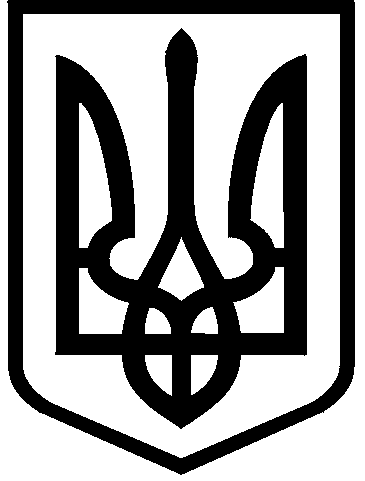 КИЇВСЬКА МІСЬКА РАДАІХ СКЛИКАННЯПОСТІЙНА КОМІСІЯ З ПИТАНЬ ВЛАСНОСТІ. Київ, вул. Хрещатик, 36, каб. 1015                     тел.:(044)202-72-24, тел./факс: (044) 202-73-12Протокол № 2/45 засідання постійної комісії Київської міської ради з питань власностівід 25.01.2022Місце проведення: Київська міська рада, м. Київ, вул. Хрещатик, 36,                        10 поверх, зал засідань 1017, початок об 11:00.Склад комісії: 8 депутатів Київської міської ради.Присутні: 7 депутатів Київської міської ради, членів постійної комісії:Запрошені:  Голосування щодо наповнення та затвердження порядку денного:І. СЛУХАЛИ: Інформацію головуючого на засіданні - голови постійної комісії Михайла ПРИСЯЖНЮКА  щодо порядку денного засідання постійної комісії Київської міської ради з питань власності від 25.01.2022. ВИРІШИЛИ: Взяти порядок денний за основу.ГОЛОСУВАЛИ: «за» – 6, «проти» – 0, «утримались» – 0, «не голосували» – 1 (Костянтин БРОВЧЕНКО).                    Рішення прийнято.ІІ. ВИСТУПИВ: Михайло ПРИСЯЖНЮК з пропозицією доповнити І частину  порядку денного питаннями:27. Про розгляд звернення Шевченківської районної в місті Києві державної адміністрації щодо включення до Переліку другого типу об’єкта (для розміщення громадської  приймальні депутатки Київської міської ради Дінари ГАБІБУЛЛАЄВОЇ)  -  нежитлові приміщення загальною площею 30,9 кв.м у пров. Артилерійському, 5-А (вих. від 24.01.2022 №109/01/25-424; вх. від 24.01.2022 №08/1684).28. Про розгляд звернення депутатки Київської міської ради Аліни МИХАЙЛОВОЇ  щодо  включення до Переліку другого типу  об’єкта (для розміщення громадської приймальні депутатки Київської міської ради  Аліни МИХАЙЛОВОЇ)  -  нежитлові приміщення  третього поверху загальною площею 78,2 кв. м  на вул. Олеся Гончара, 33, літ. А  (вих. від 24.01.2022 №08/279/09/220-342 вих;  вх. від 24.01.2022 №08/1592).30.  Про розгляд звернення депутатів Київської міської ради Михайла ЦАРЕНКА та Володимира АНДРУСИШИНА щодо приміщення загальною площею 132,0 кв. м на вул. М. Омеляновича-Павленка, 18/20 (вих. від 25.01.2022 №08/279/09/250-10 вих;  вх. від 25.01.2022 №08/1837).ІІІ. ВИСТУПИВ:  Сергій АРТЕМЕНКО з пропозицією доповнити І частину  порядку денного питаннями:31. Про розгляд звернення Дніпровської районної в місті Києві державної адміністрації щодо включення до Переліку другого типу об’єкта (для розміщення громадської приймальні депутатки Київської міської ради  Олени ОВРАМЕНКО) - нежитлові приміщення загальною площею 25,8 кв. м на                    вул. Райдужній, 11 (вих. від 24.01.2022 № 103/550/26/6;  вх. від 24.01.2022 №08/1706).32. Про розгляд звернення Дніпровської районної в місті Києві державної адміністрації щодо включення до Переліку другого типу об’єкта (для розміщення Міжнародного благодійного фонду «Відкрите серце») - нежитлові приміщення загальною площею 303,5 кв. м на вул. Райдужній, 51 (вих. від 13.01.2022 № 103/263/26/6;  вх. від 13.01.2022 №08/670).ІV. ВИСТУПИВ: Павло БОЙЧЕНКО з пропозицією доповнити І частину  порядку денного питанням:29. Про розгляд звернення громадської організації «АРТ ПЛЕКСУС» щодо  включення до Переліку другого типу об’єкта (для розміщення громадської  організації (об’єднання у сфері культури і мистецтв) - нежитлові приміщення загальною площею 327,6 кв. м. на вул. Олеся Гончара, 33 (вих. від 10.01.2022 № 01-22/1;  вх. від 20.01.2022 №08/1248).V.  СЛУХАЛИ: Михайла ПРИСЯЖНЮКА.ВИРІШИЛИ: Затвердити в цілому порядок денний із урахуванням пропозицій, внесених депутатами Київської міської ради (всього 49 питань, в тому числі 1 проєкт рішення).  ГОЛОСУВАЛИ: «за» – 6, «проти» – 0, «утримались» – 0, «не голосували» – 1 (Костянтин БРОВЧЕНКО).                    Рішення прийнято.Михайло ПРИСЯЖНЮК звернувся до присутніх на засіданні членів постійної комісії з пропозицією повідомити про наявність у них реального чи потенційного конфлікту інтересів щодо  розгляду питань порядку денного.Повідомлень від присутніх на засіданні членів постійної комісії про наявність потенційного чи реального конфлікту  інтересів по питаннях порядку денного не надходило.*Вебтрансляція  щодо  обговорення питань порядку денного  розміщена на офіційному вебсайті Київради (www.kmr.gov.ua) відповідно до  статті 6 Регламенту Київської міської ради, затвердженого рішенням Київради від 04.11.2021 №3135/3176.ПОРЯДОК ДЕННИЙПитання оренди, щодо яких постійній комісії Київради з питань власності делеговані повноваження приймати рішення(рішення Київради від 23.07.2020 №50/9129 «Про деякі питання оренди комунального майна територіальної громади міста Києва»)І частинаПитання щодо включення (виключення) об’єктів комунальної власності до Переліків першого або другого типу та визначення конкретного цільового призначення1. Про розгляд проєкту рішення Київради  «Про включення до Переліку другого типу нежитлових приміщень комунальної власності територіальної громади міста Києва» за поданням заступника голови КМДА з питань самоврядних повноважень Олександра Харченка, Департаменту комунальної власності м. Києва (нежитлові приміщення загальною площею 439,40 кв.м на вул. Шовковичній, 39/1, літ. «Б», корпус 5) (доручення від 31.12.2021 №08/231-4583/ПР). Доповідач: представник ДКВ.ПК з питань охорони здоров'я та соціального захисту  станом на 25.01.2022 проєкт рішення не розглянуто.2. Про розгляд звернення Оболонської районної в місті Києві державної адміністрації щодо включення об'єкта до Переліку другого типу (для розміщення дитячо-юнацької спортивної школи №13) – нежитлові приміщення загальною площею 100,00 кв. м на просп. Оболонському, 12-В (вих. №104-10754 від 20.12.2021;   вх. № 08/33344 від 20.12.2021  та  вих. № 104-9437 від 09.11.2021; № 08/33287 від 20.12.2021).Доповідач: представник району.3. Про розгляд звернення Оболонської районної в місті Києві державної адміністрації щодо включення об'єкта до Переліку другого типу (для розміщення дитячо-юнацької спортивної школи № 3) – нежитлові приміщення загальною площею 120,00 кв. м на просп. Героїв Сталінграда, 58-Б (вих. №104-10754 від 20.12.2021;   вх.№ 08/33344 від 20.12.2021  та  вих.№ 104-9434 від 09.11.2021; вх.№ 08/33285 від 20.12.2021).Доповідач: представник району.4. Про розгляд звернення Оболонської районної в місті Києві державної адміністрації щодо включення об'єкта до Переліку другого типу (для розміщення закладу освіти, що має ліцензію на провадження освітньої діяльності - ТОВ «Навчально-виховний комплекс «Фенікс») – нежитлові приміщення загальною площею 300,00 кв. м на просп. Героїв Дніпра, 69 (вих. №104-10754 від 20.12.2021; вх.№ 08/33344 від 20.12.2021 та вих.№ 104-9438 від 09.11.2021; вх. № 08/33288 від 20.12.2021).Доповідач: представник району.5. Про розгляд звернення Оболонської районної в місті Києві державної адміністрації щодо включення об'єкта до Переліку другого типу (для розміщення закладу освіти, що має ліцензію на провадження освітньої діяльності - ТОВ «Навчально-виховний комплекс «Фенікс») – нежитлові приміщення загальною площею 351,38 кв. м на просп. Героїв Дніпра, 69 (вих.№ 104-9342 від 05.11.2021; вх. № 08/33294 від 20.12.2021).Доповідач: представник району.6. Про розгляд звернення Подільської районної в місті Києві державної адміністрації щодо включення об’єкта до Переліку другого типу (для розміщення органу самоорганізації населення «Комітет мікрорайону «Нивки»)  – нежитлові приміщення першого поверху загальною площею 31,50 кв. м на вул. Івана Виговського, 10-В, літ.А (вих. №106-9522 від 20.12.2021; вх. № 08/33473 від 21.12.2021).Доповідач: представник району.7. Про розгляд звернення Деснянської районної в місті Києві державної адміністрації щодо виключення з Переліку першого типу та включення об'єкта до Переліку другого типу (для розміщення комунального закладу - Центру дитячої та юнацької творчості Деснянського району міста Києва) – нежитлові приміщення загальною площею 286,60 кв. м на вул. Закревського Миколи, 37-Б (вих. №102/03/28-27 від 04.01.2022; вх. № 08/271 від 05.01.2022).Доповідач: представник району.8. Про розгляд звернення Деснянської районної в місті Києві державної адміністрації щодо виключення з Переліку першого типу та включення об'єкта до Переліку другого типу (для розміщення комунального закладу - Центру дитячої та юнацької творчості Деснянського району міста Києва) – нежитлові приміщення загальною площею 67,20 кв. м на вул. Цвєтаєвої Марини, 6 (вих. №102/03/28-24 від 04.01.2022; вх. № 08/266 від 05.01.2022).Доповідач: представник району.9. Про розгляд звернення Деснянської районної в місті Києві державної адміністрації щодо виключення з Переліку першого типу та включення об'єкта до Переліку другого типу (для розміщення комунального закладу -  Центру дитячої та юнацької творчості Деснянського району міста Києва) – нежитлові приміщення загальною площею 53,00 кв. м на вул. Закревського Миколи, 15-Б (вих. №102/03/28-26 від 04.01.2022; вх. № 08/269 від 05.01.2022).Доповідач: представник району.10. Про розгляд звернення Деснянської районної в місті Києві державної адміністрації щодо виключення з Переліку першого типу та включення об'єкта до Переліку другого типу (для розміщення комунального закладу - Центру дитячої та юнацької творчості Деснянського району міста Києва) – нежитлові приміщення загальною площею 234,80 кв. м на вул. Лисківській, 7-Б (вих. №102/03/28-25 від 04.01.2022; вх. № 08/270 від 05.01.2022).Доповідач: представник району.11. Про розгляд звернення Святошинської районної в місті Києві державної адміністрації щодо скасування рішення орендодавця про включення об'єкта до Переліку першого типу (приміщення буде використовуватися КП «Керуюча компанія з обслуговування житлового фонду Святошинського району м. Києва» для власних потреб) – нежитлові приміщення загальною площею 34,2 кв. м на вул. Литвиненко-Вольгемут, 3-А (вих. №107-7579 від 29.12.2021; вх. № 08/34264 від 30.12.2021).Доповідач: представник району.12. Про розгляд звернення Святошинської районної в місті Києві державної адміністрації щодо скасування рішення орендодавця про включення об'єкта до Переліку першого типу (для власних потреб КП «Керуюча компанія з обслуговування житлового фонду Святошинського району м. Києва») – нежитлова будівля загальною площею 16,6 кв. м на вул. Зодчих, 24, літ.Б (вих. №107-7579 від 29.12.2021; вх. № 08/34264 від 30.12.2021).Доповідач: представник району.13. Про розгляд звернення Департаменту комунальної власності м. Києва щодо визначення конкретного цільового призначення (розміщення суб'єкта господарювання, що здійснює побутове обслуговування населення з ремонту одягу та взуття) при оголошенні аукціону на оренду нежитлового приміщення загальною площею 3,4 кв. м на вул. Богдана Хмельницького, 6-а, літ.А (вих. №062/05-19-8416 від 31.12.2021; вх. №08/46 від 04.01.2022).Доповідач: представник Департаменту.14. Про розгляд звернення Департаменту комунальної власності м. Києва щодо визначення конкретного цільового призначення (розміщення комунального підприємства, що належить до комунальної власності територіальної громади міста Києва) при оголошенні аукціону на оренду нежитлового приміщення загальною площею 24,0 кв. м на вул. Хрещатик, 36,  літ. А (вих. №062/05-19-8300 від 28.12.2021; вх. № 08/34159 від 29.12.2021).Доповідач: представник Департаменту.15. Про розгляд звернення КП «Київський метрополітен» щодо визначення конкретного цільового призначення (розміщення комунального підприємства, що належить до комунальної власності територіальної громади міста Києва) при оголошенні аукціону на оренду нежитлового приміщення загальною площею 525,30 кв.м на вул. Межигірській, 76,  літ. В (вих. №1157-НЗ від 07.12.2021; вх. № 08/31546 від 08.12.2021).Запрошені доповідачі: директор КП «Київський метрополітен», директор КП «Київреклама».16. Про розгляд звернення КП «Київський метрополітен» щодо визначення конкретного цільового призначення (розміщення комунального підприємства, що належить до комунальної власності територіальної громади міста Києва) при оголошенні аукціону на оренду нежитлового приміщення загальною площею 9,80 кв.м на вул. Межигірській, 76, літ. К (вих. №1157-НЗ від 07.12.2021; вх. № 08/31546 від 08.12.2021).Запрошені доповідачі: директор КП «Київський метрополітен», директор КП «Київреклама».17. Про розгляд звернення КП «Київський метрополітен» щодо визначення конкретного цільового призначення (розміщення комунального підприємства, що належить до комунальної власності територіальної громади міста Києва) при оголошенні аукціону на оренду нежитлового приміщення загальною площею 177,70 кв.м на вул. Межигірській, 76,  літ. Г (вих. №1157-НЗ від 07.12.2021; вх. № 08/31546 від 08.12.2021).Запрошені доповідачі: директор КП «Київський метрополітен», директор КП «Київреклама».18. Про розгляд звернення КП «Київський метрополітен» щодо визначення конкретного цільового призначення (розміщення комунального підприємства, що належить до комунальної власності територіальної громади міста Києва) при оголошенні аукціону на оренду нежитлового приміщення загальною площею 13,80 кв.м на вул. Межигірській, 76,  літ. З (вих. №1157-НЗ від 07.12.2021; вх. № 08/31546 від 08.12.2021).Запрошені доповідачі: директор КП «Київський метрополітен», директор КП «Київреклама».19. Про розгляд звернення КП «Київський метрополітен» щодо визначення конкретного цільового призначення (розміщення комунального підприємства, що належить до комунальної власності територіальної громади міста Києва) при оголошенні аукціону на оренду нежитлового приміщення загальною площею 56,40 кв.м на вул. Межигірській, 76,  літ. И (вих. №1157-НЗ від 07.12.2021; вх. № 08/31546 від 08.12.2021).Запрошені доповідачі: директор КП «Київський метрополітен», директор КП «Київреклама».20. Про розгляд звернення КП «Київський метрополітен» щодо визначення конкретного цільового призначення (розміщення комунального підприємства, що належить до комунальної власності територіальної громади міста Києва) при оголошенні аукціону на оренду нежитлового приміщення загальною площею 211,10 кв.м на вул. Межигірській, 76,  літ. Д (вих. №1157-НЗ від 07.12.2021; вх. № 08/31546 від 08.12.2021).Запрошені доповідачі: директор КП «Київський метрополітен», директор КП «Київреклама».21. Про розгляд звернення КП «Київський метрополітен» щодо визначення конкретного цільового призначення (розміщення комунального підприємства, що належить до комунальної власності територіальної громади міста Києва) при оголошенні аукціону на оренду нежитлового приміщення загальною площею 421,90 кв.м на вул. Межигірській, 76,  літ. Е (вих. №1157-НЗ від 07.12.2021; вх. № 08/31546 від 08.12.2021).Запрошені доповідачі: директор КП «Київський метрополітен», директор КП «Київреклама».22. Про розгляд звернення КП «Київський метрополітен» щодо визначення конкретного цільового призначення (розміщення комунального підприємства, що належить до комунальної власності територіальної громади міста Києва) при оголошенні аукціону на оренду нежитлового приміщення загальною площею 11,5 кв.м на вул. Межигірській, 76,  літ. Ж (вих. №1157-НЗ від 07.12.2021; вх. № 08/31546 від 08.12.2021).Запрошені доповідачі: директор КП «Київський метрополітен», директор КП «Київреклама».23. Про розгляд звернення КП «Київський метрополітен» щодо визначення конкретного цільового призначення (розміщення комунального підприємства, що належить до комунальної власності територіальної громади міста Києва) при оголошенні аукціону на оренду нежитлового приміщення загальною площею 296,20 кв.м на вул. Межигірській, 76,  літ. М (вих. №1157-НЗ від 07.12.2021; вх. № 08/31546 від 08.12.2021).Запрошені доповідачі: директор КП «Київський метрополітен», директор КП «Київреклама».24. Про розгляд звернення КП «Київський метрополітен» щодо визначення конкретного цільового призначення (розміщення комунального підприємства, що належить до комунальної власності територіальної громади міста Києва) при оголошенні аукціону на оренду нежитлового приміщення загальною площею 375,30 кв.м на вул. Межигірській, 76,  літ. О (вих. №1157-НЗ від 07.12.2021; вх. № 08/31546 від 08.12.2021).Запрошені доповідачі: директор КП «Київський метрополітен», директор КП «Київреклама».25. Про розгляд звернення КП «Київський метрополітен» щодо визначення конкретного цільового призначення (розміщення комунального підприємства, що належить до комунальної власності територіальної громади міста Києва) при оголошенні аукціону на оренду нежитлового приміщення загальною площею 297,00 кв.м на вул. Межигірській, 76,  літ. Н (вих. №1157-НЗ від 07.12.2021; вх. № 08/31546 від 08.12.2021).Запрошені доповідачі: директор КП «Київський метрополітен», директор КП «Київреклама».26. Про розгляд звернення КП «Київський метрополітен» щодо визначення конкретного цільового призначення (розміщення комунального підприємства, що належить до комунальної власності територіальної громади міста Києва) при оголошенні аукціону на оренду нежитлового приміщення загальною площею 491,10 кв.м на вул. Межигірській, 76,  літ. Л (вих. №1157-НЗ від 07.12.2021; вх. № 08/31546 від 08.12.2021).Запрошені доповідачі: директор КП «Київський метрополітен», директор КП «Київреклама».Питання, внесені з голосу27. Про розгляд звернення Шевченківської районної в місті Києві державної адміністрації щодо включення до Переліку другого типу  об’єкта (для розміщення громадської  приймальні депутатки Київської міської ради  Дінари ГАБІБУЛЛАЄВОЇ)  -  нежитлові приміщення загальною площею 30,9 кв.м у пров. Артилерійському, 5-А (вих. від 24.01.2022 №109/01/25-424; вх. від 24.01.2022 №08/1684). 28. Про розгляд  звернення депутатки Київської міської ради Аліни МИХАЙЛОВОЇ  щодо  включення до Переліку другого типу  об’єкта (для розміщення громадської приймальні депутатки Київської міської ради  Аліни МИХАЙЛОВОЇ) -  нежитлові приміщення  третього поверху загальною площею 78,2 кв. м  на вул. Олеся Гончара, 33, літ.А  (вих. від 24.01.2022 №08/279/09/220-342 вих;  вх. від 24.01.2022 №08/1592).Доповідач: депутатка Київради Аліна МИХАЙЛОВА.29. Про розгляд звернення громадської організації «АРТ ПЛЕКСУС» щодо  включення до Переліку другого типу об’єкта (для розміщення громадської  організації (об’єднання у сфері культури і мистецтв) - нежитлові приміщення загальною площею 327,6 кв. м на вул. Олеся Гончара, 33 (вих. від 10.01.2022 № 01-22/1;  вх. від 20.01.2022 №08/1248).30. Про розгляд  звернення депутатів Київської міської ради Михайла ЦАРЕНКА та Володимира АНДРУСИШИНА  щодо  приміщення загальною площею 132,0 кв. м на вул. М. Омеляновича-Павленка, 18/20 (вих. від 25.01.2022 №08/279/09/250-10 вих;  вх. від 25.01.2022 №08/1837).31. Про розгляд звернення Дніпровської районна в місті Києві державної адміністрації щодо включення до Переліку другого типу об’єкта (для розміщення громадської приймальні депутатки Київської міської ради Олени ОВРАМЕНКО) - нежитлові приміщення загальною площею 25,8 кв. м на вул. Райдужній, 11 (вих. від 24.01.2022 № 103/550/26/6;  вх. від 24.01.2022 №08/1706).Доповідач: представник району.32. Про розгляд звернення Дніпровської районна в місті Києві державної адміністрації щодо включення до Переліку другого типу об’єкта (для розміщення Міжнародного благодійного фонду «Відкрите серце») - нежитлові приміщення загальною площею 303,5 кв. м. на вул. Райдужній, 51 (вих. від 13.01.2022 № 103/263/26/6;  вх. від 13.01.2022 №08/670).Доповідач: представник району.ІІ частинаПитання оренди, які сформовані за допомогою програмного комплексу «VlasCom» відповідно до рішення Київської міської ради від 15.02.2018 №67/4131 «Про запровадження та безоплатне прийняття до комунальної власності територіальної громади міста Києва програмного комплексу «VlasCom»1. Про розгляд звернення Печерської районної у м.Києві державної адміністрації щодо питання «Продовження і Зміна ІУ» - член Національної спілки художників України Мельничук О. М., Курганівська вулиця, 3 (вх. № 08/34337 від 05.01.2022) (вих. № 105/01-2395/В-040 від 30.12.2021). Доповідач: представник району. 2. Про розгляд звернення Печерської районної у м.Києві державної адміністрації щодо питання «Продовження» - суб’єкт підприємницької діяльності - фізична особа Кононенко Микола Іванович, Басейна вулиця, 5Б літ. «А» (вх. № 08/34336 від 05.01.2022) (вих. № 105/01-2394/В-040 від 30.12.2021) Доповідач: представник району. 3. Про розгляд звернення Печерської районної у м.Києві державної адміністрації щодо питання «Продовження» - член НСХУ Кулаков О.Г., Курганівська вулиця, 3 (вх. № 08/33751 від 05.01.2022) (вих. № 105/01-2336/В-040 від 22.12.2021) Доповідач: представник району. 4. Про розгляд звернення Печерської районної у м.Києві державної адміністрації щодо питання «Продовження» - член НСХУ Лазаренко С.М., Курганівська вулиця, 3 (вх. № 08/33941 від 05.01.2022) (вих. № 105/01-2364/В-040 від 24.12.2021). Доповідач: представник району 5. Про розгляд звернення Печерської районної у м.Києві державної адміністрації щодо питання «Продовження» - член НСЖУ Голяк М.О., Козловського Івана провулок, 4 (вх. № 08/33941 від 19.01.2022) (вих. № 105/01-2364/В-040 від 24.12.2021). Доповідач: представник району. 6. Про розгляд звернення Печерської районної у м.Києві державної адміністрації щодо питання «Продовження» - член НСМНМУ Музиченко Т. І., Руставелі Шота вулиця, 27Б (вх. № 08/33941 від 05.01.2022) (вих. № 105/01-2364/В-040 від 24.12.2021). Доповідач: представник району. 7. Про розгляд звернення Печерської районної у м.Києві державної адміністрації щодо питання «Продовження» - член НСХУ Московченко С. П., Богомольця Академіка вулиця, 7/14 (вх. № 08/33941 від 05.01.2022) (вих. № 105/01-2364/В-040 від 24.12.2021). Доповідач: представник району. 8. Про розгляд звернення Департаменту комунальної власності м. Києва щодо питання «Продовження» - комунальна організація (установа, заклад) Театрально-видовищний заклад культури «Київський академічний театр драми і комедії на лівому березі Дніпра», Броварський проспект, 25 (вх. № 08/60 від 05.01.2022) (вих. № 062/05-13-8423 від 31.12.2021). Доповідач: представник ДКВ. 9. Про розгляд звернення Дніпровської районної у м.Києві державної адміністрації щодо питання «Продовження» - комунальне підприємство «Фармація», Митрополита Андрея Шептицького вулиця, 5 (вх. № 08/33490 від 05.01.2022) (вих. № 103/10365/26/6 від 21.12.2021). Доповідач: представник району 10. Про розгляд звернення Дніпровської районної у м.Києві державної адміністрації щодо питання «Продовження» - приватна організація (установа, заклад) Навчально-виховний заклад освіти «Школа - ліцей «Обдаровання» Київської Академії Наук», Юності вулиця, 3 (вх. № 08/34375 від 05.01.2022) (вих. № 103/10717/26/6 від 30.12.2021). Доповідач: представник району. 11. Про розгляд звернення Дніпровської районної у м.Києві державної адміністрації щодо питання «Продовження» - Приватна організація (установа, заклад) Навчально-виховний заклад освіти «Школа - ліцей «Обдаровання» Київської Академії Наук», Юності вулиця, 3 (вх. № 08/34375 від 05.01.2022) (вих. № 103/10717/26/6 від 30.12.2021). Доповідач: представник району 12. Про розгляд звернення Дніпровської районної у м.Києві державної адміністрації щодо питання «Продовження» - Приватна організація (установа, заклад) Навчально-виховний заклад освіти «Школа - ліцей «Обдаровання» Київської Академії Наук», Юності вулиця, 3 (вх. № 08/34375 від 05.01.2022) (вих. № 103/10717/26/6 від 30.12.2021). Доповідач: представник району. 13. Про розгляд звернення Деснянської районної у м.Києві державної адміністрації щодо питання «Продовження» - член національної спілки художників України Франчук Валерій Олександрович, Маяковського Володимира проспект, 10 (вх. № 08/431 від 11.01.2022) (вих. № 102/03/28-144 від 10.01.2022). Доповідач: представник району. 14. Про розгляд звернення Деснянської районної у м.Києві державної адміністрації щодо питання «Продовження» - ФОП Мягков Юрій Вікторович, Данькевича Костянтина вулиця, 5 (вх. № 08/329 від 11.01.2022) (вих. №102/03/28-78 від 05.01.2022). Доповідач: представник району. 15. Про розгляд звернення Подільської районної у м.Києві державної адміністрації щодо питання «Продовження і Зміна ІУ» - приватна організація (установа, заклад) загальноосвітній навчальний заклад «Міжнародна школа І-ІІІ ступенів «Меридіан», Квітневий провулок, 5А (вх. № 08/33842 від 11.01.2022) (вих. № 106-9640 від 23.12.2021). Доповідач: представник району. 16. Про розгляд звернення Подільської районної у м.Києві державної адміністрації щодо питання «Продовження і Зміна ІУ» - приватний дошкільний навчальний заклад «Міжнародний дитячий садок «Меридіан», Копилівська вулиця, 55, приміщення: літ. Б (вх. № 08/677 від 13.01.2022) (вих. № 106-275 від 13.01.2022). Доповідач: представник району. 17. Про розгляд звернення Оболонської районної у м.Києві державної адміністрації щодо питання «Продовження» - Приватна організація (установа, заклад) Позашкільний навчальний заклад «Центр сучасної освіти «Нове покоління», проспект Героїв Сталінграда, 35 А (вх. № 08/330 від 12.01.2022) (вих. № 104-148 від 05.01.2022) Доповідач: представник району.  РОЗГЛЯД (ОБГОВОРЕННЯ) ПИТАНЬ ПОРЯДКУ ДЕННОГО:І частинаРозгляд питань щодо включення (виключення) об’єктів комунальної власності до Переліків першого або другого типу та визначення конкретного цільового призначення1. Про розгляд проєкту рішення Київради  «Про включення до Переліку другого типу нежитлових приміщень комунальної власності територіальної громади міста Києва» за поданням заступника голови КМДА з питань самоврядних повноважень Олександра Харченка, Департаменту комунальної власності м. Києва (нежитлові приміщення загальною площею 439,40 кв.м на вул. Шовковичній, 39/1, літ. «Б», корпус 5) (доручення від 31.12.2021 №08/231-4583/ПР). Доповідач: представник ДКВ.ПК з питань охорони здоров'я та соціального захисту  станом на 25.01.2022 проєкт рішення не розглянуто.СЛУХАЛИ:   Олега ШАЛЮТУ - заступника начальника управління формування та використання майна – начальника відділу використання майна Департаменту комунальної власності м. Києва виконавчого органу Київської міської ради (КМДА), який зазначив, що до Департаменту комунальної власності м.Києва надійшло звернення від КНП «Київський міський центр нефрології та діалізу» виконавчого органу Київради (КМДА) щодо надання в оренду нежитлового приміщення загальною площею 439,40 на вул. Шовковичній, 39/1, літ. «Б»,  к.5. Департаментом підготовлено проєкт рішення Київради щодо включення зазначених нежитлових приміщень до Переліку другого типу.Також Олег ШАЛЮТА зазначив, що відповідно до технічної документації у проєкті рішення слід уточнити адресу нежитлового приміщення, а саме: «вул. Шовковична, 39/1, літ. «Б-5».ВИСТУПИВ: Михайло ПРИСЯЖНЮК.ВИРІШИЛИ: Погодити проєкт рішення Київської міської ради із зауваженнями, а саме: слова та цифри «вул. Шовковичній, 39/1, літ. «Б», к.5» замінити словами та цифрами «вул. Шовковичній, 39/1, літ. «Б-5».ГОЛОСУВАЛИ: «за» –  7, «проти» – 0, «утримались» – 0, «не голосували» – 0.Рішення прийнято.2. Про розгляд звернення Оболонської районної в місті Києві державної адміністрації щодо включення об'єкта до Переліку другого типу (для розміщення дитячо-юнацької спортивної школи №13) – нежитлові приміщення загальною площею 100,00 кв. м на просп. Оболонському, 12-В (вих. №104-10754 від 20.12.2021; вх. № 08/33344 від 20.12.2021 та вих. № 104-9437 від 09.11.2021; № 08/33287 від 20.12.2021).Доповідач: представник району.СЛУХАЛИ: Олексія ПОНОМАРЕНКА - заступника начальника управління освіти Оболонської районної в місті Києва державної адміністрації, який зазначив, що у нежитлових приміщеннях спортивної зали школи №157 Оболонського району м.Києва буде розміщено дитячо-юнацьку спортивну школу №13 з тхеквондо.ВИСТУПИЛИ: Михайло ПРИСЯЖНЮК, Сергій АРТЕМЕНКО.ВИРІШИЛИ: 1. Погодити питання щодо включення об'єкта до Переліку другого типу (для розміщення дитячо-юнацької спортивної школи) - нежитлові приміщення загальною площею 100,00 кв. м на просп. Оболонському, 12-В. 2. Орендодавцю майна здійснити передбачені законодавством організаційно-правові заходи для передачі майна в оренду без проведення аукціону.ГОЛОСУВАЛИ: «за» –  7, «проти» – 0, «утримались» – 0, «не голосували» – 0.Рішення прийнято.3. Про розгляд звернення Оболонської районної в місті Києві державної адміністрації щодо включення об'єкта до Переліку другого типу (для розміщення дитячо-юнацької спортивної школи № 3) – нежитлові приміщення загальною площею 120,00 кв. м на просп. Героїв Сталінграда, 58-Б (вих. №104-10754 від 20.12.2021; вх.№ 08/33344 від 20.12.2021 та вих.                № 104-9434 від 09.11.2021; № 08/33285 від 20.12.2021).Доповідач: представник району.СЛУХАЛИ: Олексія ПОНОМАРЕНКА - заступника начальника управління освіти Оболонської районної в місті Києва державної адміністрації, який зазначив, що у нежитлових приміщеннях спортивної зали школи №298 Оболонського району м.Києва буде розміщено дитячо-юнацьку спортивну школу №3 з  вільної та греко-римської боротьби.ВИСТУПИЛИ: Михайло ПРИСЯЖНЮК, Сергій АРТЕМЕНКО.ВИРІШИЛИ: 1. Погодити питання щодо включення об'єкта до Переліку другого типу (для розміщення дитячо-юнацької спортивної школи) - нежитлові приміщення загальною площею 120,00 кв. м на просп. Героїв Сталінграда, 58-Б. 2. Орендодавцю майна здійснити передбачені законодавством організаційно-правові заходи для передачі майна в оренду без проведення аукціону.ГОЛОСУВАЛИ: «за» –  7, «проти» – 0, «утримались» – 0, «не голосували» – 0.Рішення прийнято.4. Про розгляд звернення Оболонської районної в місті Києві державної адміністрації щодо включення об'єкта до Переліку другого типу (для розміщення закладу освіти, що має ліцензію на провадження освітньої діяльності - ТОВ «Навчально-виховний комплекс «Фенікс») – нежитлові приміщення загальною площею 300,00 кв. м на просп. Героїв Дніпра, 69 (вих. №104-10754 від 20.12.2021; вх.№ 08/33344 від 20.12.2021 та вих.№ 104-9438 від 09.11.2021; вх. № 08/33288 від 20.12.2021).Доповідач: представник району.СЛУХАЛИ: Інформацію Олексія ПОНОМАРЕНКА - заступника начальника управління освіти Оболонської районної в місті Києва державної адміністрації.ВИСТУПИЛИ: Михайло ПРИСЯЖНЮК, Сергій АРТЕМЕНКО, Костянтин БРОВЧЕНКО.ГОЛОСУВАЛИ: 1. Погодити питання щодо включення об'єкта до Переліку другого типу (для розміщення закладу освіти, що має ліцензію на провадження освітньої діяльності) - нежитлові приміщення загальною площею 300,00 кв. м на просп. Героїв Дніпра, 69. 2. Орендодавцю майна здійснити передбачені законодавством організаційно-правові заходи для передачі майна в оренду без проведення аукціону.РЕЗУЛЬТАТИ ГОЛОСУВАННЯ: «за» –  4 (Михайло ПРИСЯЖНЮК, Рустем АХМЕТОВ, Ілля КУШНІР, Павло БОЙЧЕНКО), «проти» – 0, «утримались» – 3 (Сергій АРТЕМЕНКО, Олег ЛЕВЧЕНКО, Костянтин БРОВЧЕНКО), «не голосували» – 0.РІШЕННЯ НЕ ПРИЙНЯТО.5. Про розгляд звернення Оболонської районної в місті Києві державної адміністрації щодо включення об'єкта до Переліку другого типу (для розміщення закладу освіти, що має ліцензію на провадження освітньої діяльності - ТОВ «Навчально-виховний комплекс «Фенікс») – нежитлові приміщення загальною площею 351,38 кв. м на просп. Героїв Дніпра, 69 (вих.№ 104-9342 від 05.11.2021; вх. № 08/33294 від 20.12.2021).Доповідач: представник району.СЛУХАЛИ: Інформацію Олексія ПОНОМАРЕНКА - заступника начальника управління освіти Оболонської районної в місті Києва державної адміністрації.ВИСТУПИЛИ: Михайло ПРИСЯЖНЮК, Сергій АРТЕМЕНКО, Костянтин БРОВЧЕНКО.ГОЛОСУВАЛИ: 1. Погодити питання щодо включення об'єкта до Переліку другого типу (для розміщення закладу освіти, що має ліцензію на провадження освітньої діяльності) - нежитлові приміщення загальною площею 351,38 кв. м на просп. Героїв Дніпра, 69.  2. Орендодавцю майна здійснити передбачені законодавством організаційно-правові заходи для передачі майна в оренду без проведення аукціону.РЕЗУЛЬТАТИ ГОЛОСУВАННЯ: «за» –  3 (Михайло ПРИСЯЖНЮК, Рустем АХМЕТОВ, Ілля КУШНІР), «проти» – 0, «утримались» – 4 (Сергій АРТЕМЕНКО, Олег ЛЕВЧЕНКО, Павло БОЙЧЕНКО, Костянтин БРОВЧЕНКО), «не голосували» – 0.РІШЕННЯ НЕ ПРИЙНЯТО.6. Про розгляд звернення Подільської районної в місті Києві державної адміністрації щодо включення об’єкта до Переліку другого типу (для розміщення органу самоорганізації населення «Комітет мікрорайону «Нивки»)  – нежитлові приміщення першого поверху загальною площею 31,50 кв. м на вул. Івана Виговського, 10-В, літ.А (вих. №106-9522 від 20.12.2021; вх. № 08/33473 від 21.12.2021).Доповідач: представник району.СЛУХАЛИ: Інформацію Алли КАЛАЧНІКОВОЇ - в.о. начальника відділу з питань майна комунальної власності Подільської районної в м.Києві державної адміністрації.ВИРІШИЛИ: 1. Погодити питання щодо включення об'єкта до Переліку другого типу (для розміщення органу самоорганізації населення, діяльність якого фінансується за рахунок місцевого бюджету).  2. Орендодавцю майна здійснити передбачені законодавством організаційно-правові заходи для передачі майна в оренду без проведення аукціону.ГОЛОСУВАЛИ: «за» –  7, «проти» – 0, «утримались» – 0, «не голосували» – 0.Рішення прийнято.7. Про розгляд звернення Деснянської районної в місті Києві державної адміністрації щодо виключення з Переліку першого типу та включення об'єкта до Переліку другого типу (для розміщення комунального закладу -  Центру дитячої та юнацької творчості Деснянського району міста Києва) – нежитлові приміщення загальною площею 286,60 кв. м на вул. Закревського Миколи, 37-Б (вих. №102/03/28-27 від 04.01.2022; вх. № 08/271 від 05.01.2022).Доповідач: представник району.СЛУХАЛИ: Інформацію В’ячеслава ДУДИ - головного спеціаліста відділу з питань майна комунальної власності Деснянської районної в м.Києві державної адміністрації.ВИСТУПИЛИ: Михайло ПРИСЯЖНЮК,  Сергій АРТЕМЕНКО, Ілля КУШНІР.ВИРІШИЛИ: 1. Погодити питання щодо скасування рішення орендодавця про включення об’єкта до Переліку першого типу - нежитлові приміщення загальною площею 286,60 кв. м на вул. Закревського Миколи, 37-Б.2. Орендодавцю майна здійснити передбачені законодавством організаційно-правові заходи щодо включення об’єкта до Переліку другого типу для розміщення комунального закладу.ГОЛОСУВАЛИ: «за» –  6, «проти» – 0, «утримались» – 0, «не голосували» – 1 (Костянтин БРОВЧЕНКО).Рішення прийнято.8. Про розгляд звернення Деснянської районної в місті Києві державної адміністрації щодо виключення з Переліку першого типу та включення об'єкта до Переліку другого типу (для розміщення комунального закладу - Центру дитячої та юнацької творчості Деснянського району міста Києва) – нежитлові приміщення загальною площею 67,20 кв. м на вул. Цвєтаєвої Марини, 6 (вих. №102/03/28-24 від 04.01.2022; вх. № 08/266 від 05.01.2022).Доповідач: представник району.СЛУХАЛИ: Інформацію В’ячеслава ДУДИ - головного спеціаліста відділу з питань майна комунальної власності Деснянської районної в м.Києві державної адміністрації.ВИСТУПИВ: Михайло ПРИСЯЖНЮК.ВИРІШИЛИ: 1. Погодити питання щодо скасування рішення орендодавця про включення об’єкта до Переліку першого типу - нежитлові приміщення загальною площею 67,20 кв. м на вул. Цвєтаєвої Марини, 6.2. Орендодавцю майна здійснити передбачені законодавством організаційно-правові заходи щодо включення об’єкта до Переліку другого типу для розміщення комунального закладу.ГОЛОСУВАЛИ: «за» –  6, «проти» – 0, «утримались» – 0, «не голосували» – 1 (Костянтин БРОВЧЕНКО).Рішення прийнято.9. Про розгляд звернення Деснянської районної в місті Києві державної адміністрації щодо виключення з Переліку першого типу та включення об'єкта до Переліку другого типу (для розміщення комунального закладу -  Центру дитячої та юнацької творчості Деснянського району міста Києва) – нежитлові приміщення загальною площею 53,00 кв. м на вул. Закревського Миколи, 15-Б (вих. №102/03/28-26 від 04.01.2022; вх. № 08/269 від 05.01.2022).Доповідач: представник району.СЛУХАЛИ: Інформацію В’ячеслава ДУДИ - головного спеціаліста відділу з питань майна комунальної власності Деснянської районної в м.Києві державної адміністрації.ВИСТУПИВ: Михайло ПРИСЯЖНЮК.ВИРІШИЛИ: 1. Погодити питання щодо скасування рішення орендодавця про включення об’єкта до Переліку першого типу - нежитлові приміщення загальною площею 53,00 кв. м на вул. Закревського Миколи, 15-Б.2. Орендодавцю майна здійснити передбачені законодавством організаційно-правові заходи щодо включення об’єкта до Переліку другого типу для розміщення комунального закладу.ГОЛОСУВАЛИ: «за» –  6, «проти» – 0, «утримались» – 0, «не голосували» – 1 (Костянтин БРОВЧЕНКО).Рішення прийнято.10. Про розгляд звернення Деснянської районної в місті Києві державної адміністрації щодо виключення з Переліку першого типу та включення об'єкта до Переліку другого типу (для розміщення комунального закладу - Центру дитячої та юнацької творчості Деснянського району міста Києва) – нежитлові приміщення загальною площею 234,80 кв. м на вул. Лисківській, 7-Б (вих. №102/03/28-25 від 04.01.2022; вх. № 08/270 від 05.01.2022).Доповідач: представник району.СЛУХАЛИ: Інформацію В’ячеслава ДУДИ - головного спеціаліста відділу з питань майна комунальної власності Деснянської районної в м.Києві державної адміністрації.ВИСТУПИВ: Михайло ПРИСЯЖНЮК.ВИРІШИЛИ: 1. Погодити питання щодо скасування рішення орендодавця про включення об’єкта до Переліку першого типу - нежитлові приміщення загальною площею 234,80 кв. м на вул. Лисківській, 7-Б. 2. Орендодавцю майна здійснити передбачені законодавством організаційно-правові заходи щодо включення об’єкта до Переліку другого типу для розміщення комунального закладу.ГОЛОСУВАЛИ: «за» –  6, «проти» – 0, «утримались» – 0, «не голосували» – 1 (Костянтин БРОВЧЕНКО).Рішення прийнято.11. Про розгляд звернення Святошинської районної в місті Києві державної адміністрації щодо скасування рішення орендодавця про включення об'єкта до Переліку першого типу (приміщення буде використовуватися КП «Керуюча компанія з обслуговування житлового фонду Святошинського району м. Києва» для власних потреб) – нежитлові приміщення загальною площею 34,2 кв. м на вул. Литвиненко-Вольгемут, 3-А (вих. №107-7579 від 29.12.2021; вх. № 08/34264 від 30.12.2021).Доповідач: представник району.СЛУХАЛИ: Наталію КОНТАНІСТОВУ - в.о. начальника відділу з питань майна комунальної власності Святошинської районної в м.Києві державної адміністрації, яка  зазначила, що нежитлові приміщення на вул. Литвиненко-Вольгемут, 3-А будуть у подальшому використовуватися КП «Керуюча компанія з обслуговування житлового фонду Святошинського району м.Києва» для потреб працівників житлово-експлуатаційних дільниць.ВИСТУПИВ: Михайло ПРИСЯЖНЮК.ВИРІШИЛИ: Погодити питання щодо скасування рішення орендодавця про включення об’єкта до Переліку першого типу - нежитлові приміщення загальною площею 34,2 кв. м на вул. Литвиненко-Вольгемут, 3-А. ГОЛОСУВАЛИ: «за» –  6, «проти» – 0, «утримались» – 0, «не голосували» – 1 (Костянтин БРОВЧЕНКО).Рішення прийнято.12. Про розгляд звернення Святошинської районної в місті Києві державної адміністрації щодо скасування рішення орендодавця про включення об'єкта до Переліку першого типу (для власних потреб КП «Керуюча компанія з обслуговування житлового фонду Святошинського району м. Києва») – нежитлова будівля загальною площею 16,6 кв. м на вул. Зодчих, 24, літ.Б (вих. №107-7579 від 29.12.2021; вх. № 08/34264 від 30.12.2021).Доповідач: представник району.СЛУХАЛИ: Наталію КОНТАНІСТОВУ - в.о. начальника відділу з питань майна комунальної власності Святошинської районної в м.Києві державної адміністрації, яка  зазначила, що нежитлова будівля – сміттєзбірник на вул. Зодчих, 24, літ. Б буде в подальшому використовуватися КП «Керуюча компанія з обслуговування житлового фонду Святошинського району м.Києва» для зберігання інвентарю. ВИСТУПИЛИ: Михайло ПРИСЯЖНЮК, Сергій АРТЕМЕНКО.Сергій АРТЕМЕНКО повідомив, що на виконання рішення Київської міської ради від 23.05.2018 №841/4905 «Про окремі питання використання нежитлових об’єктів комунальної власності спеціального призначення» комісією було затвердженого перелік нежитлових будівель спеціального призначення, які  не використовуються за цільовим призначенням більше ніж два роки та можуть бути передані в оренду для надання послуг з побутового обслуговування населення, торгівлі непродовольчими та продовольчими товарами, окрім алкогольних, слабоалкогольних напоїв та пива. Наталія КОНТАНІСТОВА зазначила, що вказана будівля значний час  перебувала у переліку вільних приміщень, однак потенційні орендарі із заявами щодо наміру оренди не зверталися.ВИРІШИЛИ: Погодити питання щодо скасування рішення орендодавця про включення об’єкта до Переліку першого типу – нежитлова будівля загальною площею 16,6 кв. м на вул. Зодчих, 24, літ.Б.ГОЛОСУВАЛИ: «за» –  6, «проти» – 0, «утримались» – 0, «не голосували» – 1 (Костянтин БРОВЧЕНКО).Рішення прийнято.13. Про розгляд звернення Департаменту комунальної власності м. Києва щодо визначення конкретного цільового призначення (розміщення суб'єкта господарювання, що здійснює побутове обслуговування населення з ремонту одягу та взуття) при оголошенні аукціону на оренду нежитлового приміщення загальною площею 3,4 кв. м на вул. Богдана Хмельницького, 6-а, літ.А (вих. №062/05-19-8416 від 31.12.2021; вх. №08/46 від 04.01.2022).Доповідач: представник Департаменту.СЛУХАЛИ:   Інформацію Олега ШАЛЮТИ - заступника начальника управління формування та використання майна – начальника відділу використання майна Департаменту комунальної власності м. Києва виконавчого органу Київської міської ради (КМДА).ВИСТУПИВ: Михайло ПРИСЯЖНЮК.ВИРІШИЛИ: 1. Погодити питання щодо використання нежитлових приміщень загальною площею 3,4 кв. м на вул. Богдана Хмельницького, 6-а, літ.А за конкретним цільовим призначенням - розміщення суб'єкта господарювання, що здійснює побутове обслуговування населення з ремонту одягу та взуття.2. Орендодавцю майна здійснити передбачені законодавством організаційно-правові заходи для передачі майна в оренду на аукціоні.ГОЛОСУВАЛИ: «за» –  6, «проти» – 0, «утримались» – 0, «не голосували» – 1 (Костянтин БРОВЧЕНКО).Рішення прийнято.14. Про розгляд звернення Департаменту комунальної власності м. Києва щодо визначення конкретного цільового призначення (розміщення комунального підприємства, що належить до комунальної власності територіальної громади міста Києва) при оголошенні аукціону на оренду нежитлового приміщення загальною площею 24,0 кв. м на вул. Хрещатик, 36, літ. А (вих. №062/05-19-8300 від 28.12.2021; вх. № 08/34159 від 29.12.2021).Доповідач: представник Департаменту.СЛУХАЛИ:   Інформацію Олега ШАЛЮТИ - заступника начальника управління формування та використання майна – начальника відділу використання майна Департаменту комунальної власності м. Києва виконавчого органу Київської міської ради (КМДА).ВИСТУПИВ: Михайло ПРИСЯЖНЮК.ВИРІШИЛИ: 1. Погодити питання щодо використання нежитлових приміщень загальною площею 24,0 кв. м на вул. Хрещатик, 36, літ. А за конкретним цільовим призначенням - розміщення комунального підприємства, що належить до комунальної власності територіальної громади міста Києва.2. Орендодавцю майна здійснити передбачені законодавством організаційно-правові заходи для передачі майна в оренду на аукціоні.ГОЛОСУВАЛИ: «за» –  6, «проти» – 0, «утримались» – 0, «не голосували» – 1 (Костянтин БРОВЧЕНКО).Рішення прийнято.Розгляд питань 15-2615. Про розгляд звернення КП «Київський метрополітен» щодо визначення конкретного цільового призначення (розміщення комунального підприємства, що належить до комунальної власності територіальної громади міста Києва) при оголошенні аукціону на оренду нежитлового приміщення загальною площею 525,30 кв.м на вул. Межигірській, 76,  літ. В (вих. №1157-НЗ від 07.12.2021; вх. № 08/31546 від 08.12.2021).Запрошені доповідачі: директор КП «Київський метрополітен», директор КП «Київреклама».16. Про розгляд звернення КП «Київський метрополітен» щодо визначення конкретного цільового призначення (розміщення комунального підприємства, що належить до комунальної власності територіальної громади міста Києва) при оголошенні аукціону на оренду нежитлового приміщення загальною площею 9,80 кв.м на вул. Межигірській, 76,  літ. К (вих. №1157-НЗ від 07.12.2021; вх. № 08/31546 від 08.12.2021).Запрошені доповідачі: директор КП «Київський метрополітен», директор КП «Київреклама».17. Про розгляд звернення КП «Київський метрополітен» щодо визначення конкретного цільового призначення (розміщення комунального підприємства, що належить до комунальної власності територіальної громади міста Києва) при оголошенні аукціону на оренду нежитлового приміщення загальною площею 177,70 кв.м на вул. Межигірській, 76, літ.Г (вих. №1157-НЗ від 07.12.2021; вх. № 08/31546 від 08.12.2021).Запрошені доповідачі: директор КП «Київський метрополітен», директор КП «Київреклама».18. Про розгляд звернення КП «Київський метрополітен» щодо визначення конкретного цільового призначення (розміщення комунального підприємства, що належить до комунальної власності територіальної громади міста Києва) при оголошенні аукціону на оренду нежитлового приміщення загальною площею 13,80 кв.м на вул. Межигірській, 76,  літ. З (вих. №1157-НЗ від 07.12.2021; вх. № 08/31546 від 08.12.2021).Запрошені доповідачі: директор КП «Київський метрополітен», директор КП «Київреклама».19. Про розгляд звернення КП «Київський метрополітен» щодо визначення конкретного цільового призначення (розміщення комунального підприємства, що належить до комунальної власності територіальної громади міста Києва) при оголошенні аукціону на оренду нежитлового приміщення загальною площею 56,40 кв.м на вул. Межигірській, 76,  літ. И (вих. №1157-НЗ від 07.12.2021; вх. № 08/31546 від 08.12.2021).Запрошені доповідачі: директор КП «Київський метрополітен», директор КП «Київреклама».20. Про розгляд звернення КП «Київський метрополітен» щодо визначення конкретного цільового призначення (розміщення комунального підприємства, що належить до комунальної власності територіальної громади міста Києва) при оголошенні аукціону на оренду нежитлового приміщення загальною площею 211,10 кв.м на вул. Межигірській, 76,  літ.Д (вих. №1157-НЗ від 07.12.2021; вх. № 08/31546 від 08.12.2021).Запрошені доповідачі: директор КП «Київський метрополітен», директор КП «Київреклама».21. Про розгляд звернення КП «Київський метрополітен» щодо визначення конкретного цільового призначення (розміщення комунального підприємства, що належить до комунальної власності територіальної громади міста Києва) при оголошенні аукціону на оренду нежитлового приміщення загальною площею 421,90 кв.м на вул. Межигірській, 76,  літ.Е (вих. №1157-НЗ від 07.12.2021; вх. № 08/31546 від 08.12.2021).Запрошені доповідачі: директор КП «Київський метрополітен», директор КП «Київреклама».22. Про розгляд звернення КП «Київський метрополітен» щодо визначення конкретного цільового призначення (розміщення комунального підприємства, що належить до комунальної власності територіальної громади міста Києва) при оголошенні аукціону на оренду нежитлового приміщення загальною площею 11,5 кв.м на вул. Межигірській, 76, літ. Ж (вих. №1157-НЗ від 07.12.2021; вх. № 08/31546 від 08.12.2021).Запрошені доповідачі: директор КП «Київський метрополітен», директор КП «Київреклама».23. Про розгляд звернення КП «Київський метрополітен» щодо визначення конкретного цільового призначення (розміщення комунального підприємства, що належить до комунальної власності територіальної громади міста Києва) при оголошенні аукціону на оренду нежитлового приміщення загальною площею 296,20 кв.м на вул. Межигірській, 76, літ.М (вих. №1157-НЗ від 07.12.2021; вх. № 08/31546 від 08.12.2021).Запрошені доповідачі: директор КП «Київський метрополітен», директор КП «Київреклама».24. Про розгляд звернення КП «Київський метрополітен» щодо визначення конкретного цільового призначення (розміщення комунального підприємства, що належить до комунальної власності територіальної громади міста Києва) при оголошенні аукціону на оренду нежитлового приміщення загальною площею 375,30 кв.м на вул. Межигірській, 76, літ.О (вих. №1157-НЗ від 07.12.2021; вх. № 08/31546 від 08.12.2021).Запрошені доповідачі: директор КП «Київський метрополітен», директор КП «Київреклама».25. Про розгляд звернення КП «Київський метрополітен» щодо визначення конкретного цільового призначення (розміщення комунального підприємства, що належить до комунальної власності територіальної громади міста Києва) при оголошенні аукціону на оренду нежитлового приміщення загальною площею 297,00 кв.м на вул. Межигірській, 76, літ.Н (вих. №1157-НЗ від 07.12.2021; вх. № 08/31546 від 08.12.2021).Запрошені доповідачі: директор КП «Київський метрополітен», директор КП «Київреклама».26. Про розгляд звернення КП «Київський метрополітен» щодо визначення конкретного цільового призначення (розміщення комунального підприємства, що належить до комунальної власності територіальної громади міста Києва) при оголошенні аукціону на оренду нежитлового приміщення загальною площею 491,10 кв.м на вул. Межигірській, 76, літ.Л (вих. №1157-НЗ від 07.12.2021; вх. № 08/31546 від 08.12.2021).Запрошені доповідачі: директор КП «Київський метрополітен», директор КП «Київреклама».І. СЛУХАЛИ:   Олену ЯРЕМЧУК - начальницю управління майнових та земельних ресурсів КП «Київський метрополітен», яка зазначила, що до підприємства надійшло звернення КП «Київреклама» про надання в оренду складських приміщень. Вказані приміщення загальною площею близько 3000,0 кв.м не мають комунікацій та не використовуються підприємством. На земельній ділянці, де знаходяться зазначені складські приміщення, у подальшому планується розмістити будівельний майданчик Подільсько-Вигурівської лінії метрополітену.ВИСТУПИВ: Михайло ПРИСЯЖНЮК.За результатами обговоренняГОЛОСУВАЛИ: Погодити питання щодо використання нежитлових приміщень на вул. Межигірській, 76, літ. В, К, Г, З, И, Д, Е, Ж, М, О, Н, Л за конкретним цільовим призначенням - розміщення комунального підприємства, що належить до комунальної власності територіальної громади міста Києва.2. Орендодавцю майна здійснити передбачені законодавством організаційно-правові заходи для передачі майна в оренду на аукціоні.РЕЗУЛЬТАТИ ГОЛОСУВАННЯ: «за» –  3 (Рустем АХМЕТОВ, Павло БОЙЧЕНКО, Олег ЛЕВЧЕНКО), «проти» – 0, «утримались» – 3, «не голосували» – 1 (Костянтин БРОВЧЕНКО).РІШЕННЯ НЕ ПРИЙНЯТОІІ. СЛУХАЛИ: Михайла ПРИСЯЖНЮКА.ВИРІШИЛИ: . Перенести розгляд питання. 2. Доручити депутатам Київради Михайлу ПРИСЯЖНЮКУ, Павлу БОЙЧЕНКУ та Сергію АРТЕМЕНКУ доопрацювати зазначене питання та надати висновки і пропозиції на наступне засідання комісії.ГОЛОСУВАЛИ: «за» –  6, «проти» – 0, «утримались» – 0, «не голосували» – 1 (Костянтин БРОВЧЕНКО).Рішення прийнято.Питання, внесені з голосу.27. Про розгляд звернення Шевченківської районної в місті Києві державної адміністрації щодо включення до Переліку другого типу  об’єкта (для розміщення громадської  приймальні депутатки Київської міської ради  Д. ГАБІБУЛЛАЄВОЇ)  -  нежитлові приміщення загальною площею 30,9 кв.м у пров. Артилерійському, 5-А (вих. від 24.01.2022 №109/01/25-424; вх. від 24.01.2022 №08/1684). СЛУХАЛИ: Сергія АРТЕМЕНКА.ВИРІШИЛИ: 1. Погодити питання щодо включення об'єкта до Переліку другого типу (для розміщення громадської приймальні депутата Київської міської ради) – нежитлові приміщення загальною площею 30,9 кв.м у пров. Артилерійському, 5-А.2. Орендодавцю майна здійснити передбачені законодавством організаційно-правові заходи для передачі майна в оренду без проведення аукціону.ГОЛОСУВАЛИ: «за» – 6, «проти» – 0, «утримались» – 0, «не голосували» – 1 (Павло БОЙЧЕНКО). Рішення прийнято.Розгляд питань 28-2928. Про розгляд  звернення депутатки Київської міської ради Аліни МИХАЙЛОВОЇ  щодо  включення до Переліку другого типу  об’єкта (для розміщення громадської приймальні депутатки Київської міської ради  Аліни МИХАЙЛОВОЇ) - нежитлові приміщення третього поверху загальною площею 78,2 кв.м  на вул. Олеся Гончара, 33, літ.А  (вих. від 24.01.2022 №08/279/09/220-342вих;  вх. від 24.01.2022 №08/1592).Доповідач: депутатка Київради Аліна МИХАЙЛОВА.29. Про розгляд звернення громадської організації «АРТ ПЛЕКСУС» щодо  включення до Переліку другого типу  об’єкта (для розміщення громадської  організації (об’єднання у сфері культури і мистецтв) - нежитлові приміщення загальною площею 327,6 кв. м на вул. Олеся Гончара, 33 (вих. від 10.01.2022 № 01-22/1;  вх. від 20.01.2022 №08/1248).СЛУХАЛИ: (11:31) Аліну МИХАЙЛОВУ. Аліна МИХАЙЛОВА зазначила, що вона звернулася до балансоутримувача - КП «Київжитлоспецексплуатація» із заявою від громадської організації, яка забезпечує діяльність її громадської приймальні, про намір орендувати нежитлові приміщення на вул. Олеся Гончара, 33. КП «Київжитлоспецекспуатація» надало технічну документацію на зазначені нежитлові приміщення для подальшого оформлення.ВИСТУПИЛИ: Олег ШМУЛЯР, Михайло ПРИСЯЖНЮК, Сергій АРТЕМЕНКО.Олег ШМУЛЯР зазначив, що на вул. О.Гончара, 33 є частина вільних приміщень, загальна площа яких становить 327 кв.м. Наразі до Департаменту комунальної власності міста Києва надійшла заява від комунальної установи, яка підпорядковується Департаменту культури виконавчого органу Київради (КМДА) на частину приміщень площею 144 кв.м. Михайло ПРИСЯЖНЮК запропонував у робочому порядку спільно з Департаментом комунальної власності м.Києва доопрацювати питання та надати висновки і пропозиції на наступне засідання комісії.ВИРІШИЛИ: 1. Перенести розгляд питань 28-29. 2. Департаменту комунальної власності м.Києва виконавчого органу Київради (Київської міської державної адміністрації) доопрацювати зазначені питання та надати висновки і пропозиції на наступне засідання комісії.ГОЛОСУВАЛИ: «за» – 7, «проти» – 0, «утримались» – 0, «не голосували» – 0 . Рішення прийнято.30. Про розгляд  звернення депутатів Київської міської ради Михайла ЦАРЕНКА та Володимира АНДРУСИШИНА  щодо  приміщення загальною площею 132,0 кв. м на вул. М. Омеляновича-Павленка, 18/20 (вих. від 25.01.2022 №08/279/09/250-10 вих;  вх. від 25.01.2022 №08/1837).СЛУХАЛИ: Михайла ПРИСЯЖНЮКА.Михайло ПРИСЯЖНЮК зачитав звернення депутатів Київської міської ради Михайла ЦАРЕНКА та Володимира АНДРУСИШИНА щодо незаконно зайнятого приміщення, розташованого на  вул. Михайла Омеляновича – Павленка,  18/20.ВИРІШИЛИ:  Доручити Печерській районній в місті Києві державній адміністрації:-  вжити необхідних заходів реагування для звільнення незаконно зайнятого приміщення загальною площею 132,0 кв.м на  вул. Михайла Омеляновича – Павленка,  18/20.- підготувати необхідні документи для розгляду на засіданні постійної комісії питання щодо включення зазначених нежитлових приміщень до Переліку другого типу для розміщення громадських приймальнь депутатів Київради Володимира АНДРУСИШИНА та Михайла ЦАРЕНКА. ГОЛОСУВАЛИ: «за» – 7, «проти» – 0, «утримались» – 0, «не голосували» – 0.Рішення прийнято.31. Про розгляд звернення Дніпровської районна в місті Києві державної адміністрації щодо включення до Переліку другого типу об’єкта (для розміщення громадської приймальні депутатки Київської міської ради Олени  ОВРАМЕНКО) - нежитлові  приміщення  загальною  площею                     25,8 кв. м. на вул. Райдужній, 11 (вих. від 24.01.2022 № 103/550/26/6;  вх. від 24.01.2022 №08/1706).Доповідач: представник району.СЛУХАЛИ: (11:28) Сергія АРТЕМЕНКА.ВИРІШИЛИ: 1. Погодити питання щодо включення об'єкта до Переліку другого типу (для розміщення громадської приймальні депутатки Київської міської ради) нежитлові приміщення загальною площею 25,8 кв. м. на вул. Райдужній, 11.2. Орендодавцю майна здійснити передбачені законодавством організаційно-правові заходи для передачі майна в оренду без проведення аукціону.ГОЛОСУВАЛИ: «за» – 6, «проти» – 0, «утримались» – 0, «не голосували» – 1 (Павло БОЙЧЕНКО). Рішення прийнято.32. Про розгляд звернення Дніпровської районна в місті Києві державної адміністрації щодо включення до Переліку другого типу об’єкта (для розміщення Міжнародного благодійного фонду «Відкрите серце») - нежитлові приміщення загальною площею 303,5 кв. м на вул. Райдужній, 51 (вих. від 13.01.2022 № 103/263/26/6;  вх. від 13.01.2022 №08/670).Доповідач: представник району.СЛУХАЛИ: (12:30) Павла СІВЧЕНКА - начальника відділу з питань майна комунальної власності Дніпровської районної в м.Києві державної адміністрації, який зазначив, що Міжнародний благодійний фонд «Відкрите серце» - це діючий фонд, який займається дітьми з малозабезпечених сімей. ВИСТУПИЛИ: Михайло ПРИСЯЖНЮК, Сергій АРТЕМЕНКО.Михайло ПРИСЯЖНЮК звернувся до доповідача із запитанням стосовно подальшого використання фондом зазначених приміщень, оскільки в листі цієї інформації не зазначено.Павло СІВЧЕНКО доповів, що фонд буде здійснювати діяльність з розвитку дитячо-юнацького спорту та фізичної культури, фізкультурно-спортивних закладів, діяльність яких спрямована на організацію та проведення занять різними видами спорту.ВИРІШИЛИ: 1. Погодити питання щодо включення об'єкта до Переліку другого типу (для розміщення громадського об’єднання фізкультурно-спортивної спрямованості, що є неприбутковою організацією, внесеною до неприбуткових установ, організацій) - нежитлові приміщення загальною площею 303,5 кв. м на вул. Райдужній, 51.2. Орендодавцю майна здійснити передбачені законодавством організаційно-правові заходи для передачі майна в оренду без проведення аукціону.ГОЛОСУВАЛИ: «за» – 7, «проти» – 0, «утримались» – 0, «не голосували» – 0. Рішення прийнято.ІІ частинаРозгляд питань оренди, які сформовані за допомогою програмного комплексу «VlasCom» відповідно до рішення Київської міської ради від 15.02.2018 №67/4131 «Про запровадження та безоплатне прийняття до комунальної власності територіальної громади міста Києва програмного комплексу «VlasCom»1. Про розгляд звернення Печерської районної у м.Києві державної адміністрації щодо питання «Продовження і Зміна ІУ» - член Національної спілки художників України Мельничук О. М., Курганівська вулиця, 3 (вх. № 08/34337 від 05.01.2022) (вих. № 105/01-2395/В-040 від 30.12.2021). Доповідач: представник району. СЛУХАЛИ: Михайла ПРИСЯЖНЮКА.ВИРІШИЛИ: 1. Погодити питання згідно з додатком до цього протоколу. 2. Взяти до уваги, що розмір орендної плати визначається відповідно до абзацу четвертого пункту 7 статті 18 Закону України «Про оренду державного та комунального майна», але повинен становити не менше ніж розмір останньої місячної плати, встановленої договором, що продовжується.ГОЛОСУВАЛИ: «за» (5) - Михайло Присяжнюк, Сергій Артеменко, Олег Левченко, Рустем Ахметов, Ілля Кушнір, «проти» (0), «утримались» (0), «не голосували» (2) - Костянтин Бровченко, Павло Бойченко. Рішення прийнято. 2. Про розгляд звернення Печерської районної у м.Києві державної адміністрації щодо питання «Продовження» - суб’єкт підприємницької діяльності - фізична особа Кононенко Микола Іванович, Басейна вулиця, 5Б літ. «А» (вх. № 08/34336 від 05.01.2022) (вих. № 105/01-2394/В-040 від 30.12.2021) Доповідач: представник району. СЛУХАЛИ: Михайла ПРИСЯЖНЮКА.ВИРІШИЛИ: 1. Погодити питання згідно з додатком до цього протоколу. 2. Взяти до уваги, що розмір орендної плати визначається відповідно до абзацу четвертого пункту 7 статті 18 Закону України «Про оренду державного та комунального майна», але повинен становити не менше ніж розмір останньої місячної плати, встановленої договором, що продовжується.ГОЛОСУВАЛИ: «за» (5) - Михайло Присяжнюк, Сергій Артеменко, Олег Левченко, Рустем Ахметов, Ілля Кушнір, «проти» (0), «утримались» (0), «не голосували» (2) - Костянтин Бровченко, Павло Бойченко. Рішення прийнято. 3. Про розгляд звернення Печерської районної у м.Києві державної адміністрації щодо питання «Продовження» - член НСХУ Кулаков О. Г., Курганівська вулиця, 3 (вх. № 08/33751 від 05.01.2022) (вих. № 105/01-2336/В-040 від 22.12.2021) Доповідач: представник району. СЛУХАЛИ: Михайла ПРИСЯЖНЮКА.ВИРІШИЛИ: 1. Погодити питання згідно з додатком до цього протоколу.2. Взяти до уваги, що розмір орендної плати визначається відповідно до абзацу четвертого пункту 7 статті 18 Закону України «Про оренду державного та комунального майна», але повинен становити не менше ніж розмір останньої місячної плати, встановленої договором, що продовжується.ГОЛОСУВАЛИ: «за» (5) - Михайло Присяжнюк, Сергій Артеменко, Олег Левченко, Рустем Ахметов, Ілля Кушнір, «проти» (0), «утримались» (0), «не голосували» (2) - Костянтин Бровченко, Павло Бойченко. Рішення прийнято. 4. Про розгляд звернення Печерської районної у м.Києві державної адміністрації щодо питання «Продовження» - член НСХУ Лазаренко С. М., Курганівська вулиця, 3 (вх. № 08/33941 від 05.01.2022) (вих. № 105/01-2364/В-040 від 24.12.2021). Доповідач: представник району СЛУХАЛИ: Михайла ПРИСЯЖНЮКА.ВИРІШИЛИ: 1. Погодити питання згідно з додатком до цього протоколу. 2. Взяти до уваги, що розмір орендної плати визначається відповідно до абзацу четвертого пункту 7 статті 18 Закону України «Про оренду державного та комунального майна», але повинен становити не менше ніж розмір останньої місячної плати, встановленої договором, що продовжується.ГОЛОСУВАЛИ: «за» (5) - Михайло Присяжнюк, Сергій Артеменко, Олег Левченко, Рустем Ахметов, Ілля Кушнір, «проти» (0), «утримались» (0), «не голосували» (2) - Костянтин Бровченко, Павло Бойченко. Рішення прийнято. 5. Про розгляд звернення Печерської районної у м.Києві державної адміністрації щодо питання «Продовження» - член НСЖУ Голяк М. О., Козловського Івана провулок, 4 (вх. № 08/33941 від 19.01.2022) (вих. № 105/01-2364/В-040 від 24.12.2021). Доповідач: представник району. СЛУХАЛИ: Михайла ПРИСЯЖНЮКА.ВИРІШИЛИ: 1. Погодити питання згідно з додатком до цього протоколу. 2. Взяти до уваги, що розмір орендної плати визначається відповідно до абзацу четвертого пункту 7 статті 18 Закону України «Про оренду державного та комунального майна», але повинен становити не менше ніж розмір останньої місячної плати, встановленої договором, що продовжується.ГОЛОСУВАЛИ: «за» (5) - Михайло Присяжнюк, Сергій Артеменко, Олег Левченко, Рустем Ахметов, Ілля Кушнір, «проти» (0), «утримались» (0), «не голосували» (2) - Костянтин Бровченко, Павло Бойченко. Рішення прийнято.  6. Про розгляд звернення Печерської районної у м.Києві державної адміністрації щодо питання «Продовження» - член НСМНМУ Музиченко Т. І., Руставелі Шота вулиця, 27Б (вх. № 08/33941 від 05.01.2022) (вих. № 105/01-2364/В-040 від 24.12.2021). Доповідач: представник району. СЛУХАЛИ: Михайла ПРИСЯЖНЮКА.ВИРІШИЛИ: 1. Погодити питання згідно з додатком до цього протоколу. 2. Взяти до уваги, що розмір орендної плати визначається відповідно до абзацу четвертого пункту 7 статті 18 Закону України «Про оренду державного та комунального майна», але повинен становити не менше ніж розмір останньої місячної плати, встановленої договором, що продовжується.ГОЛОСУВАЛИ: «за» (5) - Михайло Присяжнюк, Сергій Артеменко, Олег Левченко, Рустем Ахметов, Ілля Кушнір, «проти» (0), «утримались» (0), «не голосували» (2) - Костянтин Бровченко, Павло Бойченко. Рішення прийнято. 7. Про розгляд звернення Печерської районної у м.Києві державної адміністрації щодо питання «Продовження» - член НСХУ Московченко С. П., Богомольця Академіка вулиця, 7/14 (вх. № 08/33941 від 05.01.2022) (вих. № 105/01-2364/В-040 від 24.12.2021). Доповідач: представник району. СЛУХАЛИ: Михайла ПРИСЯЖНЮКА.ВИРІШИЛИ: 1. Погодити питання згідно з додатком до цього протоколу. 2. Взяти до уваги, що розмір орендної плати визначається відповідно до абзацу четвертого пункту 7 статті 18 Закону України «Про оренду державного та комунального майна», але повинен становити не менше ніж розмір останньої місячної плати, встановленої договором, що продовжується.ГОЛОСУВАЛИ: «за» (5) - Михайло Присяжнюк, Сергій Артеменко, Олег Левченко, Рустем Ахметов, Ілля Кушнір, «проти» (0), «утримались» (0), «не голосували» (2) - Костянтин Бровченко, Павло Бойченко. Рішення прийнято. 8. Про розгляд звернення Департаменту комунальної власності м. Києва щодо питання «Продовження» - комунальна організація (установа, заклад) Театрально-видовищний заклад культури «Київський академічний театр драми і комедії на лівому березі Дніпра», Броварський проспект, 25 (вх. № 08/60 від 05.01.2022) (вих. № 062/05-13-8423 від 31.12.2021). Доповідач: представник ДКВ. СЛУХАЛИ: Михайла ПРИСЯЖНЮКА.ВИРІШИЛИ: Погодити питання згідно з додатком до цього протоколу.ГОЛОСУВАЛИ: «за» (5) - Михайло Присяжнюк, Сергій Артеменко, Олег Левченко, Рустем Ахметов, Ілля Кушнір, «проти» (0), «утримались» (0), «не голосували» (2) - Костянтин Бровченко, Павло Бойченко. Рішення прийнято.  9. Про розгляд звернення Дніпровської районної у м.Києві державної адміністрації щодо питання «Продовження» - комунальне підприємство «Фармація», Митрополита Андрея Шептицького вулиця, 5 (вх. № 08/33490 від 05.01.2022) (вих. № 103/10365/26/6 від 21.12.2021). Доповідач: представник району СЛУХАЛИ: Михайла ПРИСЯЖНЮКА.ГОЛОСУВАЛИ: 1. Погодити питання згідно з додатком до цього протоколу. 2. Взяти до уваги, що розмір орендної плати визначається відповідно до абзацу четвертого пункту 7 статті 18 Закону України «Про оренду державного та комунального майна», але повинен становити не менше ніж розмір останньої місячної плати, встановленої договором, що продовжується.РЕЗУЛЬТАТИ ГОЛОСУВАННЯ: «за» (3) - Михайло Присяжнюк, Ілля Кушнір, Олег Левченко, ре«проти» (0), «утримались» (2) - Рустем Ахметов, Сергій Артеменко, «не голосували» (2) - Костянтин Бровченко, Павло Бойченко. РІШЕННЯ НЕ ПРИЙНЯТО 10. Про розгляд звернення Дніпровської районної у м.Києві державної адміністрації щодо питання «Продовження» - приватна організація (установа, заклад) Навчально-виховний заклад освіти «Школа - ліцей «Обдаровання» Київської Академії Наук», Юності вулиця, 3 (вх. № 08/34375 від 05.01.2022) (вих. № 103/10717/26/6 від 30.12.2021). Доповідач: представник району. СЛУХАЛИ: Михайла ПРИСЯЖНЮКА.ВИРІШИЛИ: 1. Погодити питання згідно з додатком до цього протоколу. 2. Взяти до уваги, що розмір орендної плати визначається відповідно до абзацу четвертого пункту 7 статті 18 Закону України «Про оренду державного та комунального майна», але повинен становити не менше ніж розмір останньої місячної плати, встановленої договором, що продовжується.ГОЛОСУВАЛИ: «за» (6) - Михайло Присяжнюк, Сергій Артеменко, Олег Левченко, Павло Бойченко, Рустем Ахметов, Ілля Кушнір, «проти» (0), «утримались» (0), «не голосували» (1) - Костянтин Бровченко. Рішення прийнято. 11. Про розгляд звернення Дніпровської районної у м.Києві державної адміністрації щодо питання «Продовження» - Приватна організація (установа, заклад) Навчально-виховний заклад освіти «Школа - ліцей «Обдаровання» Київської Академії Наук», Юності вулиця, 3 (вх. № 08/34375 від 05.01.2022) (вих. № 103/10717/26/6 від 30.12.2021). Доповідач: представник району СЛУХАЛИ: Михайла ПРИСЯЖНЮКА.ВИРІШИЛИ: 1. Погодити питання згідно з додатком до цього протоколу. 2. Взяти до уваги, що розмір орендної плати визначається відповідно до абзацу четвертого пункту 7 статті 18 Закону України «Про оренду державного та комунального майна», але повинен становити не менше ніж розмір останньої місячної плати, встановленої договором, що продовжується.ГОЛОСУВАЛИ: «за» (6) - Михайло Присяжнюк, Сергій Артеменко, Олег Левченко, Рустем Ахметов, Ілля Кушнір, Павло Бойченко, «проти» (0), «утримались» (0), «не голосували» (1) - Костянтин Бровченко. Рішення прийнято 12. Про розгляд звернення Дніпровської районної у м.Києві державної адміністрації щодо питання «Продовження» - Приватна організація (установа, заклад) Навчально-виховний заклад освіти «Школа - ліцей «Обдаровання» Київської Академії Наук», Юності вулиця, 3 (вх. № 08/34375 від 05.01.2022) (вих. № 103/10717/26/6 від 30.12.2021). Доповідач: представник району. СЛУХАЛИ: Михайла ПРИСЯЖНЮКА.ВИРІШИЛИ: 1. Погодити питання згідно з додатком до цього протоколу. 2. Взяти до уваги, що розмір орендної плати визначається відповідно до абзацу четвертого пункту 7 статті 18 Закону України «Про оренду державного та комунального майна», але повинен становити не менше ніж розмір останньої місячної плати, встановленої договором, що продовжується.ГОЛОСУВАЛИ: «за» (6) - Михайло Присяжнюк, Сергій Артеменко, Олег Левченко, Павло Бойченко, Рустем Ахметов, Ілля Кушнір, «проти» (0), «утримались» (0), «не голосували» (1) - Костянтин Бровченко. Рішення прийнято 13. Про розгляд звернення Деснянської районної у м.Києві державної адміністрації щодо питання «Продовження» - член національної спілки художників України Франчук Валерій Олександрович, Маяковського Володимира проспект, 10 (вх. № 08/431 від 11.01.2022) (вих. № 102/03/28-144 від 10.01.2022). Доповідач: представник району. СЛУХАЛИ: Михайла ПРИСЯЖНЮКА.ВИРІШИЛИ: 1. Погодити питання згідно з додатком до цього протоколу. 2. Взяти до уваги, що розмір орендної плати визначається відповідно до абзацу четвертого пункту 7 статті 18 Закону України «Про оренду державного та комунального майна», але повинен становити не менше ніж розмір останньої місячної плати, встановленої договором, що продовжується.ГОЛОСУВАЛИ: «за» (6) - Михайло Присяжнюк, Сергій Артеменко, Олег Левченко, Павло Бойченко, Рустем Ахметов, Ілля Кушнір, «проти» (0), «утримались» (0), «не голосували» (1) - Костянтин Бровченко. Рішення прийнято. 14. Про розгляд звернення Деснянської районної у м.Києві державної адміністрації щодо питання «Продовження» - ФОП Мягков Юрій Вікторович, Данькевича Костянтина вулиця, 5 (вх. № 08/329 від 11.01.2022) (вих. № 102/03/28-78 від 05.01.2022). Доповідач: представник району СЛУХАЛИ: Михайла ПРИСЯЖНЮКА. Михайло ПРИСЯЖНЮК звернувся до доповідача із запитанням щодо наявності у орендаря ліцензії на здійснення освітньої діяльності.ВИСТУПИВ: В’ячеслав ДУДА, який  повідомив присутніх про наявність у орендаря ліцензії на здійснення освітньої діяльності.ВИРІШИЛИ: 1. Погодити питання згідно з додатком до цього протоколу. 2. Взяти до уваги, що розмір орендної плати визначається відповідно до абзацу четвертого пункту 7 статті 18 Закону України «Про оренду державного та комунального майна», але повинен становити не менше ніж розмір останньої місячної плати, встановленої договором, що продовжується.ГОЛОСУВАЛИ: «за» (6) - Михайло Присяжнюк, Сергій Артеменко, Олег Левченко, Павло Бойченко, Рустем Ахметов, Ілля Кушнір, «проти» (0), «утримались» (0), «не голосували» (1) - Костянтин Бровченко. Рішення прийнято. 15. Про розгляд звернення Подільської районної у м.Києві державної адміністрації щодо питання «Продовження і Зміна ІУ» - приватна організація (установа, заклад) загальноосвітній навчальний заклад «Міжнародна школа І-ІІІ ступенів «Меридіан», Квітневий провулок, 5А (вх. № 08/33842 від 11.01.2022) (вих. № 106-9640 від 23.12.2021). Доповідач: представник району. І. СЛУХАЛИ: Михайла ПРИСЯЖНЮКА.ГОЛОСУВАЛИ: 1. Погодити питання згідно з додатком до цього протоколу. 2. Взяти до уваги, що розмір орендної плати визначається відповідно до абзацу четвертого пункту 7 статті 18 Закону України «Про оренду державного та комунального майна», але повинен становити не менше ніж розмір останньої місячної плати, встановленої договором, що продовжується.РЕЗУЛЬТАТИ ГОЛОСУВАННЯ: «за» (3) - Михайло Присяжнюк, Рустем Ахметов, Ілля Кушнір, «проти» (0), «утримались» (3) - Павло Бойченко, Сергій Артеменко, Олег Левченко, «не голосували» (1) - Костянтин Бровченко. РІШЕННЯ НЕ ПРИЙНЯТО ІІ. СЛУХАЛИ: Михайла ПРИСЯЖНЮКА.ВИРІШИЛИ: Перенести розгляд питання на наступне засідання комісії. ГОЛОСУВАЛИ: «за» (6) - Олег Левченко, Ілля Кушнір, Павло Бойченко, Рустем Ахметов, Сергій Артеменко, Михайло Присяжнюк, «проти» (0), «утримались» (0), «не голосували» (1) - Костянтин Бровченко. Рішення прийнято.16. Про розгляд звернення Подільської районної у м.Києві державної адміністрації щодо питання «Продовження і Зміна ІУ» - приватний дошкільний навчальний заклад «Міжнародний дитячий садок «Меридіан», Копилівська вулиця, 55, приміщення: літ. Б (вх. № 08/677 від 13.01.2022) (вих. № 106-275 від 13.01.2022). Доповідач: представник району. І. СЛУХАЛИ: Михайла ПРИСЯЖНЮКА.ГОЛОСУВАЛИ: 1. Погодити питання згідно з додатком до цього протоколу. 2. Взяти до уваги, що розмір орендної плати визначається відповідно до абзацу четвертого пункту 7 статті 18 Закону України «Про оренду державного та комунального майна», але повинен становити не менше ніж розмір останньої місячної плати, встановленої договором, що продовжується.РЕЗУЛЬТАТИ ГОЛОСУВАННЯ: «за» (4) - Михайло Присяжнюк, Сергій Артеменко, Рустем Ахметов, Ілля Кушнір, «проти» (0), «утримались» (2) - Олег Левченко, Павло Бойченко, «не голосували» (1) - Костянтин Бровченко. РІШЕННЯ НЕ ПРИЙНЯТО.ІІ. СЛУХАЛИ: Михайла ПРИСЯЖНЮКА.ВИРІШИЛИ: Перенести розгляд питання на наступне засідання постійної комісії.ГОЛОСУВАЛИ: «за» (6) - Олег Левченко, Ілля Кушнір, Павло Бойченко, Рустем Ахметов, Михайло Присяжнюк, Сергій Артеменко, «проти» (0), «утримались» (0), «не голосували» (1) - Костянтин Бровченко. Рішення прийнято. 17. Про розгляд звернення Оболонської районної у м.Києві державної адміністрації щодо питання «Продовження» - Приватна організація (установа, заклад) Позашкільний навчальний заклад «Центр сучасної освіти «Нове покоління», проспект Героїв Сталінграда, 35 А (Вх. № 08/330 від 12.01.2022) (Вих. № 104-148 від 05.01.2022) Доповідач: представник району. І. СЛУХАЛИ: Михайла ПРИСЯЖНЮКА.ГОЛОСУВАЛИ: 1. Погодити питання згідно з додатком до цього протоколу. 2. Взяти до уваги, що розмір орендної плати визначається відповідно до абзацу четвертого пункту 7 статті 18 Закону України «Про оренду державного та комунального майна», але повинен становити не менше ніж розмір останньої місячної плати, встановленої договором, що продовжується.РЕЗУЛЬТАТИ ГОЛОСУВАННЯ: «за» (4) - Михайло Присяжнюк, Олег Левченко, Рустем Ахметов, Ілля Кушнір, «проти» (0), «утримались» (2) - Сергій Артеменко, Павло Бойченко, «не голосували» (1) - Костянтин Бровченко. РІШЕННЯ НЕ ПРИЙНЯТО. ІІ. СЛУХАЛИ: Михайла ПРИСЯЖНЮКА.ВИРІШИЛИ: Перенести розгляд питання на наступне засідання комісії.ГОЛОСУВАЛИ: «за» (6) - Олег Левченко, Ілля Кушнір, Михайло Присяжнюк, Павло Бойченко, Рустем Ахметов, Сергій Артеменко, «проти» (0), «утримались» (0), «не голосували» (1) - Костянтин Бровченко. Рішення прийнято. Голова комісії 						Михайло ПРИСЯЖНЮКСекретар 							Сергій АРТЕМЕНКОМихайло ПРИСЯЖНЮКголова постійної комісіїКостянтин БРОВЧЕНКОзаступник голови постійної комісіїПавло БОЙЧЕНКОзаступник голови постійної комісіїСергій АРТЕМЕНКОсекретар комісіїчлени постійної комісії:члени постійної комісії:Олег ЛЕВЧЕНКОІлля КУШНІРРустем АХМЕТОВВідсутня: 1 депутатка Київської міської радиГанна CВИРИДЕНКОперша заступниця голови постійної комісіїО. ШМУЛЯРперший заступник директора Департаменту комунальної власності м.Києва виконавчого органу Київської міської ради (КМДА);О. ШАЛЮТАзаступник начальника управління формування та використання майна – начальник відділу використання майна Департаменту комунальної власності м. Києва виконавчого органу Київської міської ради (КМДА);А. КУЗЬМЕНКОзаступник начальника управління приватизації та корпоративних прав Департаменту комунальної власності м. Києва виконавчого органу Київської міської ради (КМДА);В. ДУДАголовний спеціаліст відділу з питань майна комунальної власності Деснянської районної в м.Києві державної адміністрації;Т. ОНИШКОначальниця відділу з питань майна комунальної власності Печерської районної в м.Києві державної адміністрації;А. КАЛАЧНІКОВАв.о. начальника відділу з питань майна комунальної власності Подільської районної в м.Києві державної адміністрації;В. АНТОНОВначальник відділу з питань майна комунальної власності Солом'янської районної в м.Києві державної адміністрації;В. СІВЧЕНКОначальник відділу з питань майна комунальної власності Дніпровської районної в м.Києві державної адміністрації;Н. ПАВЛОВАначальниця відділу з питань майна комунальної власності Голосіївської районної в м.Києві державної адміністрації;Н. КОНТАНІСТОВАв.о. начальника відділу з питань майна комунальної власності Святошинської районної в м.Києві державної адміністрації;Н. ТРЕГУБЕНКОначальниця відділу з питань майна комунальної власності Шевченківської районної в м.Києві державної адміністрації;Г. КОШМАНОВАначальниця відділу приватизації державного житла Шевченківської районної в м.Києві державної адміністрації;Н. ШЕЛЕПІНАв.о. начальника відділу з питань майна комунальної власності Оболонської районної в м.Києві державної адміністрації;О. ПОНОМАРЕНКОзаступник начальника управління освіти Оболонської районної в місті Києва державної адміністрації;В. ГІНЗБУРГдиректорка Департаменту охорони здоров’я виконавчого органу Київради (КМДА);Г. СТАРОСТЕНКОзаступниця голови Київської міської державної адміністрації;А. МИХАЙЛОВАдепутатка Київської міської ради;Є. КОШЕЛЄВ начальник юридичного управління Департаменту будівництва та житлового забезпечення виконавчого органу Київради (КМДА);І. САГАНпредставник відділу оренди КП «Керуюча компанія з обслуговування житлового фонду Святошинського району м. Києва»;А. СЕМЕНЕНКОзаступник головного інженера КП «Київміськсвітло»;О. ЯРЕМЧУКначальниця управління майнових та земельних ресурсів КП «Київський метрополітен»;Р. ТКАЧУКдиректор Департаменту муніципальної безпеки виконавчого органу Київської міської ради (КМДА);І. ГОНЧАРУК заступник директора з правових питань КП «Київреклама»;Л. ІСКОРОСТЕНСЬКАюристка ПО навчально-виховний заклад освіти «Школа-ліцей «Обдаровання»;О. НІКУЛІНА заступниця директора з інновації ПО навчально-виховний заклад освіти «Школа-ліцей «Обдаровання»;І. КАНУННІКОВА директорка ПДНЗ «Міжнародний дитячий садок «Меридіан»;Н. САШНІКОВАдиректорка ЗНЗ І-ІІІ ст. «Меридіан»;С. РУЛИКІВСЬКИЙгенеральний директор ТОВ «Нова зірка»;М. АНТОЩУК голова ініціативної групи; Д. ПЕТРУНІН громадянин.